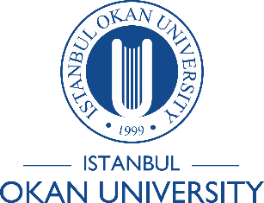 ISTANBUL OKAN UNIVERSITYFACULTY OF MEDICINEMED527NEUROSURGERYCOURSE PROGRAMLECTURERSProf. Dr. Sedat DalbayrakAssoc. Prof. Dr.  Atilla YılmazAssoc. Prof. Dr.  Ahmet ÖğrenciAssist. Prof. Dr.  Orkun KobanMED527 Neurosurgery(5 credit) Aim of the CourseThe purpose of this course is to train medical student to become proficient in diagnosis and treating neurosurgical emergencies. The students shall also learn the general outline of neurosurgical pathologies, the diagnostic work up differential diagnosis and treatment options. Prerequisites: MED401,MED402, MED403, MED404, MED405, MED411, MED412, MED413 and MED414.Learning ObjectivesAt the end of this course the student will be able to:Recognize common neurosurgical conditions presentations.Preparation of the neurosurgical patient for the operationGenerate a differential diagnosis for common neurological complaints.Perform and interpret a neurological examination, localize a lesion based on clinical information and neurological examination.Demonstrate a basic understanding of the common indications and interpretations for neurological diagnostics (e.g., EEG, EMG, lumbar puncture, CT and MR imaging, angiology, pathological examinations).Develop a practical approach to the evaluation and management of common neurological complaints.Describe emergency neurosurgical conditionsCourse ContentIntroduction to NeurosurgeryNeuroanatomy and NeurophysiologyNeurological ExaminationIntracranial Pressure(ICP) and Increased ICP and HydrocephalusHead Trauma–Evaluation and managementCerebrovascular Diseases: Intracerebral Hematomas and Subarachnoid Hemorrhage Brain Tumours  – Diagnosis and Treatment MethodCongenital Cranial Anomalies, Spinal Anomalies Spinal Trauma  and Medulla Spinalis InjuriesSpinal  deformitiesDegeneratvef spine diseasesTumours of Spine and  Spinal Cord TumoursOmurilik ve Omurga Tümörleri Peripheral Nerve Injurie and Trap NeuropathiesCranial and Spinal infectionsNeuromodulationCOURSE INFORMATIONTheoretical 			: 14 hoursPractical			: 15 hoursDuration			: 12 daysLocation			: Okan University Hospital LEARNING METHODSTheroretical / Practical / Seminars/ / Case discussion / Problem based learning Clinic visits / Patient  assessment / Case investigationsOutpatient unit / Clinical observationASSESSMENTClinical performance assessmentExamVerbal exam